SURAT   TUGASNomor : 76/UN16.10D/PM03/2022Dekan Fakultas Farmasi Universitas Andalas dengan ini menugaskan  staf pengajar yang tersebut di bawah ini :Untuk melaksanakan tugas Pengabdian Kepada Masyarakat dengan tema "Pemanfaatan Sisa Produksi Gambir sebagai Bahan Pembuatan Lulur Mandi” pada tanggal 30 Juni 2022 di Jorong Balai Tampuak Pinang, Nagari Simpang Kapuak, Kec. Mungka, Lima Puluh Kota.Demikian surat tugas ini dibuat untuk dapat dilaksanakan sebagaimana mestinya.Padang, 29 Juni 2022		Dekan,FATMA SRI WAHYUNI		NIP19740413 200604 2 001KEMENTERIAN PENDIDIKAN, KEBUDAYAAN RISET, DAN TEKNOLOGIUNIVERSITAS ANDALASFAKULTAS FARMASIAlamat : Gedung Fakultas Farmasi Lt.3, Limau Manis Padang Kode Pos 25163Telepon :0751-71682, Faksimile : 0751-777057Laman:http://ffarmasi.unand.ac.id             e-mail : dekan@phar.unand.ac.idNoNamaNIPPangkat/GolJabatan1apt. Uswatul Hasanah, S.Farm, M.Si19890909 201903 2 020Penata Muda TK I/IIIbKetua 2Prof. Dr. apt. Erizal Zaini, M.Si19730410 199802 1 001Pembina TK I / IVbAnggota3Prof. apt.Febriyenti, M.Si, Ph.D19740210 200501 2 001Pembina TK I / IVbAnggota4Dr. apt. Rini Agustin, M.Si19740819 200912 2 001Penata TK I/ III.dAnggota5Dr. apt. Rahmi Nofita R., M.Si19641123 199103 2 003Penata Muda TK I/IIIbAnggota6Dr. apt. Friardi Ismed19800226 201504 1 001Penata/III.cAnggota7apt. Nova Syafni,S.Farm,  M.Farm, Ph.D19840418 201903 2 015Penata Muda TK I/IIIbAnggota8Azmin19700225 201409 1 002Juru TK I/III.dAnggota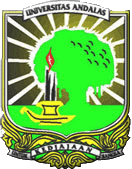 